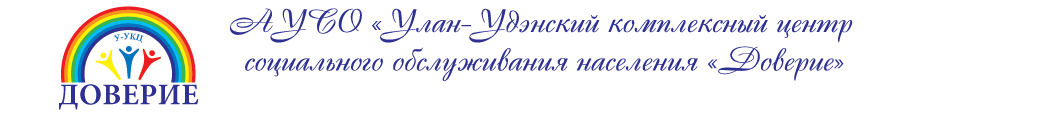 В рамках оказания помощи семьям, имеющих престарелых граждан, в которых им временно по объективным причинам не может уделяться должный уровень внимания, например  командировки, поездки в отпуск членов семьи, ремонтные работы в квартире, где проживает пожилой человек или инвалид, внедрена услуга - временное пребывание. На период пребывания клиентам предлагается проживание в комнатах с необходимой мебелью и 4-разовым питанием, постояльцы становятся полноправными членами коллектива и вместе с гражданами, проживающими в учреждении, проводят свой ежедневный досуг.  Круглосуточно осуществляется наблюдение и уход дежурного персонала.  Целью  деятельности учреждения является  создание условий для достойной жизни пожилых граждан находящихся на стационарном и нестационарном обслуживании, работа с населением города, расширение возможности социальной коммуникации и социальной активности граждан старшего поколения и инвалидов. По вопросам временного проживания можно обратиться в учреждение по телефонам:45-22-92, 45-23-00.